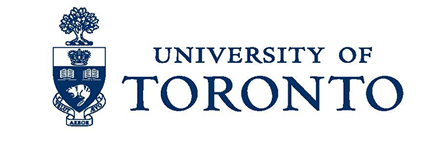 InstructionsThis bursary is available to University of Toronto students who wish to enroll in PUMP and who have financial need.  Bursary funds are designed to assist those students who have explored all other avenues of financial assistance including family support and still have unmet financial need.  It is essential that you complete all three pages of this application and explain in detail any exceptional expenses or circumstances. Insufficient information may affect the consideration of your application for a bursary.  Please note that bursary assistance is not guaranteed.
PLEASE COMPLETE IN FULLPersonal InformationMailing AddressGovernment Assistance (OSAP, Canada Student Loan, or other government assistance)Have you applied for assistance for the	Yes 	No current Summer session?Have you appealed your OSAP award?	Yes 	No Family Information				Gross Annual IncomeFather/Guardian/Spouse		_________________Mother/Guardian/Spouse		_________________Number of Dependents		Number Attending
in family		            _____  	University/College  _____If there are special circumstances that limit the support provided by your family, please provide details in your “Personal Statement”.Motor VehicleDo you own or lease a motor vehicle?	Yes 	No If yes, please indicate model and year
and explain its necessity in your
“Personal Statement”. Budget OutlinePlease provide the following budget for the two month period from JULY to AUGUST of the current academic year.Employment / Other IncomeSummer
Expected Summer Earnings ________________If you are not employed, or are unable to save a reasonable portion of your earnings, please provide details in your “Personal Statement”.					      Source
School Year (2022-23)	            Amount	  UofT	OtherScholarship, Fellowship, etc.          _______	   Grant, Bursary		            _______Teaching/Research Assistantship  _______			   Total: _______Are you currently working part-time?   	Yes       No	If no, please explain in your “Personal Statement”. Married students should indicate their total family income (after tax and other compulsory deductions) and total family expensesBased on information provided above
your calculated financial need is:			_____________   -   _____________   =   _____________(Note: max. bursary amount is $600)	  	  Total Income	    Total Expenses           Total Need							If Total Income > Total Expenses, Total Need = 0Personal Statement – Provide details to questions from page two of your application in the space below. You may also attach a letter.Students who rely on funding programs such as OSAP, UTAPS or other sources of financial aid must budget realistically in order to meet their educational costs. A financial plan provides an opportunity to evaluate progress and make sound decisions. Please explain how you planned to finance your studies at the beginning of this school year, what happened to change or affect your budget and why you now require assistance.Students who have unusual or high expenses should explain in detail why these expenses are necessary and how they planned to cover the costs. Please provide documentation to confirm these expenses.PUMP applicants: Please also explain your reason(s) for taking PUMP this Summer.Declaration I hereby certify that the information provided on this application is, to the best of my knowledge, true and complete and I authorize the release of the information contained herein to the appropriate Grant Selection Committee.Signature								Date (DD/MM/YYYY)The University of Toronto respects your privacy. Personal information that you provide to the University is collected pursuant to section 2(14) of the University of Toronto Act, 1971.It is collected for the purpose of administering admissions, registration, academic programs, university-related student activities, activities of student societies, safety, financial assistance and awards, graduation and university advancement, and reporting to government. The University is also required to report student-level enrolment-related data to the Ministry of Training, Colleges and Universities as a condition of its receipt of operating grant funding. The Ministry collects this enrolment data, which includes limited personal information such as Ontario Education Numbers, student characteristics and educational outcomes, in order to administer government postsecondary funding, policies and programs, including planning, evaluation and monitoring activities. At all times it will be protected in accordance with the Freedom of Information and Protection of Privacy Act. If you have questions, please refer to www.utoronto.ca/privacy or contact the University Freedom of Information and Protection of Privacy Coordinator at McMurrich Building, room 104, 12 Queen's Park Crescent West, Toronto, ON, M5S 1A8.Marital Status        Single      Married      OtherMarital Status        Single      Married      OtherStatus in Canada	      Canadian Citizen               Permanent Resident      Student Authorization        Other: Please specify __________________Status in Canada	      Canadian Citizen               Permanent Resident      Student Authorization        Other: Please specify __________________Status in Canada	      Canadian Citizen               Permanent Resident      Student Authorization        Other: Please specify __________________Number of dependent children living with youNumber of dependent children living with youAges of dependent children living with youAges of dependent children living with youAges of dependent children living with youLast Name/SurnameLast Name/SurnameFirst Name/Given NameFirst Name/Given NameFirst Name/Given NameFaculty/CollegeU of T Student NumberU of T Student NumberYear of StudyNumber of Credits in 2014 SummerExpected Date of Graduation (mm/yyyy)Program/Intended Area of StudyProgram/Intended Area of StudyProgram/Intended Area of StudyProgram/Intended Area of StudyStreet Name and NumberStreet Name and NumberApt #CityProvinceTelephoneCountryPostal CodeE-mail Address:E-mail Address:E-mail Address:Estimated Expenses (July – August)Estimated Expenses (July – August)Expense TypeAmount$Tuition (PUMP)$600BooksUniversity ResidenceRent             ______ per month x 2Utilities       ______ per month x 2Groceries   ______ per month x 2TransportationToiletries / personal careChildcareTelephone / internetOther (specify) _______________________Total ExpensesFinancial Resources/Income (July – August)Financial Resources/Income (July – August)Income SourceAmount$Bank Balance (all accounts)Net Income from workSpouse’s Income (net)OSAP or other government student aidChild tax credit/GST rebate/orphan’s benefitsParental support/RESP/support paymentsGrants/Scholarships/Fellowships/TA/RAAssets which can be liquidated________________________________Other income not declared above (specify)________________________________Total Income